C3 Church Australia (NSW) SRE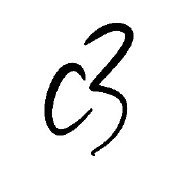 SRE Team Authorization ProcessTeam Vision: C3 Church NSW SRE – Presenting Lessons & Representing JesusThe following steps are a prerequisite for any new person joining the C3 Church Australia (NSW) SRE Team as a member, whether teacher, assistant or other position:-Complete the SRE Application Form; this includes providing your Working With Children Check number and personal details for verification thereof.Read and sign the SRE Code of Conduct, which also refers to the COC by the Department of Education.Choose one of these options:-o   Provide proof of completion of Child Protection Training via a certificate from ChildSafe (as per C3 Church Australia license) or Safe Ministry or Youthworks.  This must have a validity for 3 years.o   Complete CPAT online via the Department of Education.  Follow the following instructions to create an account, complete training, print your certificate of completion·         Click on the following link to take your to the training online http://cpat.learnbook.com.au/login/index.php·         choose “Is this your first time here” and then “create new account”·         complete the training·         print your certificate of completion (screenshot or print)Choose one of these options:-o   Provide proof of completion of SRE accreditation through either Godspace or Youthworks.  If no certificate is available, please advise when the course was completed and with which organization and where so that this information can be checked for validity.o   Inform C3 Church Australia (NSW) SRE about your need for SRE accreditation training.Email all documentation to jacqui.mikac@myc3church.net  The C3 Church Australia (NSW) SRE manager will be in contact with the applicant to discuss authorisation requirements. Once these are completed, you will be given the yellow C3 Church Australia (NSW) SRE card for identification purposes.